                                              УТВЕРЖДАЮДиректор МБОУ «Грачёвская СОШ»                                                                        _____________Т.Е. Каримова                                                               Приказ № ОД-274                                                                 «26» августа 2020 г.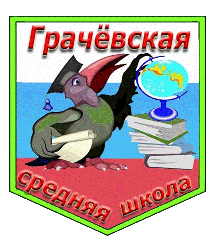 Программа подготовки выпускников 11-х классов к государственной итоговой аттестации вМБОУ «Грачёвская средняя общеобразовательная школа»на 2020-2021 учебный годС. ГрачевкаАктуальностьИтоговая аттестация – первая по-настоящему серьёзная проверка эффективности той работы, которой ученик занимался одиннадцать лет школьной жизни. Не смотря на то, что принято говорить, что подготовка к выпускным экзаменам начинается с первого школьного дня, мы понимаем, что время основной подготовительной работы приходится на самые ответственные и трудные для школьника 9,10-11 классы. За это время ученику необходимо не только успеть повторить пройденное, но и, выбрав экзамен, к нему готовиться, чтобы успешно сдать его. Иными словами, нужно успеть проверить себя на предмет подготовленности к экзамену, отрепетировать его в различных формах: самостоятельно, с учителем, с использованием компьютера и т.п.Единый государственный экзамен (ЕГЭ) на протяжении долгого времени является основной формой государственной итоговой  аттестации школьников и является государственным механизмом контроля качества образования. Результаты ЕГЭ - это ценный материал для анализа, который может и должен быть использован для управления образовательными системами и образовательными учреждениями для выбора пути достижения нового качества образования. Основным инструментом ЕГЭ является комплект контрольно-измерительных материалов (КИМов) по каждому предмету. Предлагаемая программа поможет обеспечить эффективную подготовку учащихся  к выпускным экзаменам в форме ЕГЭ. Приведенные в анализе результатов итоговой аттестации   данные показывают неоднородность результатов ЕГЭ по МБОУ «Грачёвская СОШ» в целом.    За истекший учебный год были получены следующие результаты:Результаты ЕГЭ в МБОУ «Грачёвская СОШ»Таблица 1Результаты ЕГЭВ сравнении с прошлым учебным годом улучшены результаты по русскому языку, физике, химии, информатике. Не преодолели минимальный порог по истории один обучающийся, по обществознанию -  двое обучающихся.Таким образом, несмотря на то, что в 2019-2020 учебном году  в целях осуществления подготовки к итоговой аттестации в школе был разработан план деятельности по созданию условий для подготовки и успешного прохождения экзаменационного периода выпускниками,  куда входили в числе других  мероприятия, направленные на подготовку к итоговой аттестации по отдельным учебным предметам, данной работы оказалось недостаточно.  В текущем году необходимо обратить внимание особое внимание на повышение квалификации педагогов, на мероприятия, которые позволят усилить мотивацию обучающихся, развить навыки самоорганизации и самоконтроля.Цели и задачи ПрограммыВ соответствии с законом «Об образовании в РФ», в связи с обеспечением конституционных прав учащихся  на независимую оценку  качества обучения, настоящая программа предназначена для обучающихся средней общеобразовательной школы для подготовки к государственной итоговой аттестации. В основе программы лежат мероприятия, предназначенные для участников образовательного процесса: педагогов, учеников, родителей, педагогов дополнительного образования. Цель программы – создание условий для успешной сдачи ЕГЭ учащимися  МБОУ «Грачёвская средняя общеобразовательная школа». Задачи:Пополнение  банка нормативно-правовых документов по проведению государственной итоговой аттестации в форме ЕГЭ;Совершенствование системы подготовки учащихся к государственной итоговой аттестации в форме ЕГЭ; Создание психолого-консультационной службы для оказания психологической помощи  обучающимся;Повышение квалификации педагогов;Организация  системы разноуровневого  обучения  и обобщающего повторения материала;Отбор среди различных систем обучения тех методов и приёмов, которые способствуют более качественной подготовке учащихся для успешной сдачи ЕГЭ; Осуществление индивидуализации обучения;Совершенствование математического образования обучающихся;Пополнение  банка тренировочных материалов демоверсий КИМов,  по всем предметам;Организация тьюторского сопровождения  педагогов и обучающихся;Оказание методической помощи, педагогам, показавшим низкие результаты на ГИА;Трансляция лучших педагогических практик.Подготовка старшеклассников к итоговой аттестации в форме ЕГЭ будет успешной при создании в образовательных учреждениях следующих условий:  - сформирована благоприятная мотивационная среда школы, способствующая развитию педагогической деятельности;  - соответствие современного учителя требованиям профессиональной компетентности, для которого развитие является собственной постоянной внутренней потребностью;  - учитель владеет высокой теоретической подготовкой по предмету, активно занимается научно-методической деятельностью, имеет высокий уровень интеллектуального развития, стремится к самообразованию, самосовершенствованию;  - реализуется организация обучения старшеклассников в профильных группах – основа индивидуального образовательного маршрута, что обеспечивает мотивацию старшеклассников, повышение качества усвоения учебных программ, подготовки учащихся к продолжению образования в ВУЗах, СУЗах;  - созданы необходимые материально-технические, организационные, методические и другие условия, необходимые для успешной реализации профильного обучения;  - создана эффективная система контроля результативности и  профильного обучения;  - созданы условия во внеурочное время для индивидуально-групповых занятий, поддерживающих школьников в подготовке к итоговой аттестации;  - сформирована система проведения пробного ЕГЭ, с последующим анализом результатов учителем, старшеклассником, выстраиванием индивидуального образовательного маршрута для школьников;  - разработана система вознаграждения за достижение высоких результатов, как показатель успешной сдачи ЕГЭ (механизм работы стимулирующей надбавки). Основными задачам педагогического коллектива в 2020-2021 учебном году  следует считать следующие:Обеспечить освоение базового уровня знаний всеми обучающимися, что позволит выдать аттестаты всем выпускникам.Удержать количество высоко балльников на уровне 2019, 2020 годов.Можно выделить следующие составляющие готовности учащихся к сдаче экзаменов в форме ЕГЭ:информационная готовность (знания о правилах поведения на экзамене, правилах заполнения бланков);предметная готовность (качество подготовки по определенному предмету, умение выполнять задания КИМов);психологическая готовность (внутренняя настроенность на определенное поведение, ориентированность на целесообразные действия, актуализация и использование возможностей личности для успешных действий в ситуации сдачи экзамена).Механизм реализации ПрограммыНаправления подготовки к итоговой аттестацииРабота с кадрамиОбучающие практикиМастер-классыОбобщение опыта лучших педагогических практикРабота мобильной группы учителей по подготовке к итоговой аттестацииТьюторское сопровождение педагогов, нуждающихся в методической помощи.     Работа с родителямиИнформационная поддержкаПсихологическое сопровождениеРабота с обучающимисяИнформационная поддержкаПсихологическое сопровождениеРеализация профильного обученияРеализация элективных курсов Реализация  регионального мониторинга качества образования в школеРазноуровневая урочная и внеурочная подготовка с 5 классаУчет индивидуальных особенностей ученикаЗанятия по индивидуальной траектории ученикаПрофессиональная ориентацияМуниципальная очно-заочная школаЗанятия в математической школе «Пифагор»Работа с учащимися  по успешной сдаче итоговой аттестации 1-й этап — диагностико-аналитический (сентябрь) — проведение промежуточной диагностики, обработка и анализ данных. 2-й этап — актуализация полученных знаний и целеполагание (октябрь). На данном этапе проводится совместное проектирование деятельности в девятых, десятых и одиннадцатых классах. В данном виде  деятельности принимают участие родители, психолог,  учителя и педагоги дополнительного образования.   3-й этап – основной. На данном этапе проходит непосредственная подготовка к экзаменам.4-й этап — тренинг с погружением (каникулы). Первый уровень (для всех): обсуждение итогов реализации программы в течение полугодия, успехов и неудач, путей выхода из них. Второй уровень (работа в группах по направлениям): актуализация знаний по релаксации, обсуждение возможностей их использования в период экзамена, выработка позитивного настроя на экзамены, адекватной самооценки. 5-й этап — “мгновенная помощь” (непосредственно перед экзаменом и во время него). Возвращение в ресурсное состояние с помощью психолога и самостоятельно. Использование памяток “Как мне действовать на экзамене?”. 6-й этап — итоговый аналитический (после сдачи ЕГЭ). По окончании экзаменов выпускники заполняют опросник “Итоги ЕГЭ”. Психолог проводит анализ результатов сданных экзаменов. В основе организации учебной деятельности школьников – компетентно–деятельностный подход, предполагающий не только формирование, но и совершенствование предметных компетенций. Реализация технологии предполагает возможность обучающимися на любом из ее этапов получить консультацию психолога.Организация разноуровневого обученияДиагностика уровня остаточных знаний и степени усвоения программного материала по различным предметам учащимися  проводится с помощью входного контроля и других мероприятий, организованных МО Оренбургской области, ОО администрации Грачевского района. В школе организована система разноуровневого обучения и обобщающего повторения по всем предметам.  Метод разноуровневого обучения и обобщающего повторения обеспечивает достижение следующих целей:повышение уровня обученности учащихся и качества знаний;установление уровня остаточных знаний по основным темам, изученным на данный  момент времени (для последующей корректировки поурочных планов работы учителя, направленной на ликвидацию выявленных пробелов в знаниях учащихся).В основу  разноуровневого обучения и обобщающего повторения положено условное деление класса на три группы: Группа «риска» №1 - учащиеся, которые могут не набрать минимальное количество баллов, подтверждающие освоение основных общеобразовательных программ  основного общего и среднего (полного) общего образования. Группа №2 «слабоуспевающих» – учащиеся, которые при добросовестном отношении могут набрать минимальное количество баллов, подтверждающее освоение основных общеобразовательных программ основного общего и среднего (полного) общего образования. Группа  №3 «сильных» – учащиеся претенденты на получение высоких баллов.Учитывая степень обученности и мотивацию к учению каждой группы учащихся, учителя-предметники разрабатывают программы подготовки учащихся к итоговой аттестации, где планируют свою работу по подготовке к ЕГЭ и ОГЭ как в урочное, так и во внеурочное время. Для слабоуспевающих учащихся организуются бесплатные дополнительные занятия по предметам. Подготовка учащихся «группы риска» находится на персональном административном контроле.После проведения  входного контроля (10-е классы),  мониторинга остаточных знаний (11-е классы), пробных экзаменов по предметам учителя-предметники заполняют диагностические карты подготовки к ЕГЭ и ОГЭ. На основе анализа диагностических карт учитель вырабатывает стратегию организации разноуровневого обобщающего повторения параллельно с изучением нового материала.Для учащихся «группы риска» учителя составляют индивидуальные планы на месяц. Используя дифференцированный подход при организации самостоятельной работы на уроке, учителя дают слабоуспевающему ученику посильные индивидуальные задания. Самостоятельная работа обучающего характера для разных групп проводится  на различных этапах урока: пока группа «сильных» учащихся выполняет задания повышенного уровня, с остальными учениками разбираются задания базового уровня; во второй части урока слабоуспевающие учащиеся работают самостоятельно, в то время как с сильными учениками рассматриваются и анализируются выполненные задания. Работая с учениками «группы риска», необходимо помнить, что им свойственно быстрое забывание невостребованных знаний и умений, следовательно, для них необходимо готовить задания по принципу накопления умений: если ученик начал правильно выполнять задание по определенным темам, то в последующих индивидуальных работах на эти темы необходимо предусматривать  хотя бы по одному заданию базового уровня сложности и включать задания из другой, еще не усвоенной темы. Анализируя результаты проверочных работ,  пробных экзаменов, учитель планирует деятельность на следующий период. К февралю, проанализировав диагностические карты слабоуспевающих учеников, учитель выявляет у каждого из них несколько тем, по которым наблюдается положительная динамика. На этой основе составляются индивидуальные планы подготовки по отработке заданий на данные темы. Особое внимание уделяется обучению учащихся элементам самоконтроля, различным способам  выполнения одного и того же задания.Вся работа по подготовке учащихся к ЕГЭ отслеживается через ВШК. Ожидаемый результат: мотивация школьников к изучению предметов; развитие аналитических и творческих способностей;психологическая готовность участников образовательного процесса к государственной итоговой аттестации;успешная сдача экзаменов.В основу  реализации Программы положен  план подготовки к государственной итоговой аттестации в форме ЕГЭ, который включает в себя направления:психологическое сопровождение и готовности выпускников к ГИА;информационная работа с выпускниками и родителями;подготовка обучающихся к написанию итогового сочинения;организационные вопросы;работу с педагогическим коллективом;работу с родителями;работу с учащимися.План подготовки к государственной итоговой аттестации на уровне среднего образования в 2020-2021 учебном году**Данный план в течение учебного года может корректироваться и обновляться.Работа педагогов-предметниковРусский язык11 класс Математика 11 классРабота психолога по психологическому сопровождению участников образовательного процесса по подготовке к ГИАЦель:Психолого-педагогическое сопровождение и создание условий для подготовки выпускников к государственной (итоговой) аттестации.Задачи:1. Диагностика возможных трудностей, с которыми могут столкнуться учащиеся на этапах выбора и подготовки и сдачи государственной (итоговой) аттестации.2. Анализ результатов анкетирования и диагностики учащихся, составление на основе анализа психолого-педагогических рекомендаций учителям-предметникам, родителям и учащимся.3. Психолого-педагогическое сопровождение учащихся в периоды подготовки и сдачи государственной (итоговой) аттестации.4. Консультирование учащихся и родителей по вопросам,связанным с основными требованиями и особенностями процедуры проведения государственной (итоговой) аттестации.Направления работы:Взаимодействие с педагогическим коллективом и администрацией школы.Работа с учащимися (групповая, индивидуальная).Работа с родителями (групповая, индивидуальная).Методическая работа.Планирование управленческой деятельности по обеспечению качества результатов ЕГЭМедицинское сопровождение Предмет Средний балл по школе (текущий год)Средний балл по школе(предыдущий год)1 Русский язык 77,5742 Математика (профиль)63,9723Биология 6569,84История 4969,55Химия 70546Обществознание5870,37Физика60,658,38Информатика 8478,6ВиддеятельностиМероприятияОтветственныеАВГУСТАВГУСТАВГУСТОрганизационно-методическаяработаАнализ итогов аттестации за 2020-2021 учебный год.Хайруллина И.М.Организационно-методическаяработаПодбор  кадрового состава, обеспечивающего подготовку к ГИАКаримова Т.Е.Организационно-методическаяработаОрганизация нормативного обеспечения ГИАХайруллина И.М.Организационно-методическаяработаУтверждение учебного плана, курсов по выбору, элективных курсовКаримова Т.Е.Организационно-методическаяработаСовещание при директоре с повесткой дня «Утверждение плана по  подготовке к ГИА»Каримова Т.Е.Организационно-методическаяработа Организация графика дополнительных занятий для учащихся по предметам, выносимым на ГИАХайруллина И.МОрганизационно-методическаяработаОбобщение опыта лучших педагогических практикСуйкова В.Ф.Терновых Е.А.Хайруллина И.М.Организационно-методическаяработаПланирование профориентационной работыПсихолог Едоменкова А.А.Организационно-методическаяработаПланирование по психологическому сопровождению ГИАПсихолог Едоменкова А.А.СЕНТЯБРЬСЕНТЯБРЬСЕНТЯБРЬОрганизационно-методическаяработаСоздание перечня учебной литературы и материалов по подготовке к ЕГЭРуководители ШМООрганизационно-методическаяработаВходные контрольные работы по графику ОО, МО Оренбургской областиХайруллина И.М., учителя-предметникиОрганизационно-методическаяработаВыявление  ресурсов, необходимых для обеспечения качества подготовки к ГИА (сбор информации о работе муниципальных, региональных консультативных пунктов, интернет-ресурсах, печатных пособиях, предметных олимпиадах и конкурсах и др.)Хайруллина И.М.,Классные руководителиОрганизационно-методическаяработаПодготовка информационного стенда «Государственная итоговая аттестация» для учащихся и их родителей в холле школы, учебных кабинетахХайруллина И.М., учителя-предметникиПриказ нормативные документыПриказ о совершенствовании математического образования обучающихся в 2020-2021 учебном годуКаримова Т.Е.Приказ нормативные документыПриказы по проведению  входных контрольных работКаримова Т.Е.Работа с учащимисяЗнакомство с демоверсиямиУчителя предметникиРабота с учащимисяВходные контрольные работы, диагностические работыХайруллина И.М.Работа с учащимисяИндивидуальные консультации с учащимисяУчителя предметникиРабота с учащимисяИнформирование по вопросам подготовки к ГИА:Знакомство с порядком, инструкцией по подготовке к ГИА;Правила поведения на ГИА;Графики дополнительных занятий;КИМы, официальные сайты ЕГЭ.Хайруллина И.М., классные руководителиРабота с учащимисяЗнакомство с ресурсами, необходимыми для обеспечения качества подготовки к ГИА Классные руководители, учителя предметникиРабота с педагогическим коллективом Информирование о нормативно-правовой базе проведения ГИА (педсовет)Хайруллина И.М.Работа с педагогическим коллективом Заседания ШМО учителей-предметников с рассмотрением вопроса дня «Подготовка учителей и учащихся к итоговой аттестации. Утверждение рабочих программ и программ подготовки к итоговой аттестации»Руководители ШМОРабота с педагогическим коллективом Разработка и формирование пакета рекомендаций для учителей-предметников по вопросам подготовки к ГИААфанасьева Т.С.Работа с педагогическим коллективомРабота «горячей линии» для индивидуального консультирования педагоговОпытные педагоги района, руководители РМОРабота с родителямиПосещение родительских собраний  в выпускных классахХайруллина И.М. Каримова Т.Е.Работа с родителямиМуниципальное родительское собрание «Об особенностях проведения итоговой аттестации обучающихся, освоивших образовательные программы основного общего образования»ОООКТЯБРЬОКТЯБРЬОКТЯБРЬОрганизационно-методическаяработаОрганизационно-методическаяработаРазмещение информационного блока по подготовке к итоговой аттестации на сайте школыСельхова Е.А., зам. директора по ШИСОрганизационно-методическаяработаСовещание при директоре «Итоги пробного сочинения»Каримова Т.Е.Организационно-методическаяработаСбор копий паспортов учащихся 11-х классовКлассные руководителиОрганизационно-методическаяработаАнализ входных контрольных работ, план по коррекции результатов, индивидуальные маршруты для всех категорий учащихсяРуководители ШМО, Хайруллина И.М.Организационно-методическаяработаФормирование банка учащихся группы рискаУчителя предметники, Хайруллина И.М.Организационно-методическаяработаОрганизация участия учащихся в школьном этапе предметных олимпиад по предметам профиля выбранного им экзаменаУчителя-предметникиОрганизационно-методическаяработаПодготовка плана графика занятий учащихся в каникулярное времяХайруллина И.М.Работа с учащимися Работа по тренировке заполнения бланков ЕГЭХайруллина И.М.Учителя-предметникиРабота с учащимисяПробное устное собеседование Хайруллина И.М.Учителя-предметникиРабота с учащимисяИндивидуальное консультирование учащихся.Хайруллина И.М.Учителя-предметникиРабота с учащимися Информационная работа по подготовке к пробным ЕГЭ, ОГЭХайруллина И.М.Работа с учащимисяПервичное анкетирование: сбор заявлений выпускников о выборе экзаменов в форме ЕГЭ, ОГЭХайруллина И.М.Работа с учащимисяУчастие в школьном этапе олимпиадыУчителя-предметникиРабота с учащимисяПрофориентационная работаКонцевая Е.В.,  Едоменкова А.А.Определение уровня самооценки психологической готовности к ЕГЭЕдоменкова А.АРабота с родителямиИндивидуальное информирование и консультирование по вопросам ГИАХайруллина И.М.Учителя-предметникиРабота с родителямиОзнакомление родителей учащихся 11х классов с порядком  проведения ГИА на родительском собранииХайруллина И.М.Работа с родителямиДоведение до сведения результатов школьного этапа олимпиадХайруллина И.М.Работа с педагогическим коллективомРабота с классными руководителями по изучению индивидуальных особенностей учащихся с целью выработки оптимальной стратегии подготовки к экзаменам в форме ЕГЭКонцевая Е.В.Работа с педагогическим коллективом Муниципальный практикум для учителей математики, физики, химии, биологии, обществознания «Анализ возможных ошибок через разбор заданий экзаменационных работ  ЕГЭ»МКУ «ИМЦ», Афанасьева Т.С.Работа с педагогическим коллективомЗаседания ШМО «Анализ пробных экзаменов. Стратегия работы с учащимися группы риска, с высокомотивированными учащимися»Руководители ШМОРабота с педагогическим коллективомМуниципальный фестиваль открытых уроков по подготовке учащихся к ГИА «Современные подходы к подготовке учащихся к ГИА» (октябрь-март)МКУ «ИМЦ», Афанасьева Т.С.Работа с педагогическим коллективомМуниципальный семинар учителей русского языка «Эффективные приемы подготовки выпускников 11 классов к написанию сочинения»Учителя русского языка и литературыНОЯБРЬНОЯБРЬНОЯБРЬОрганизационно-методическаяработа Производственное совещание при зам. директора с повесткой дня «Формирование мотивационных установок субъектов образовательного процесса к организации и проведению ЕГЭ»Афанасьева Т.С.Организационно-методическаяработаИнструктивно-методическая работа с классными руководителями, учителями-предметниками по организации подготовки к итоговой аттестацииАфанасьева Т.С.Работа с учащимисяИндивидуальное консультирование учащихсяУчителя - предметникиРабота с учащимисяОрганизация работы с заданиями различной сложностиУчителя - предметникиРабота с учащимисяТренировка заполнения бланков Учителя - предметникиРабота с учащимисяПрофориентационная работаАнтонова Л.И., Едоменкова А.А.Работа с учащимисяРабота муниципальной очно-заочной школыХайруллина И.М.Работа с учащимисяПробное сочинениеХайруллина И.М.Работа с родителямиОсвещение хода подготовки к экзаменам на родительских собраниях. Рекомендации «Как помочь ребенку выбрать предметы для сдачи экзаменов»Классные руководители, Хайруллина И.М.Работа с педагогическим коллективом Информирование по вопросам подготовки учащихся к ЕГЭХайруллина И.М.Работа с педагогическим коллективомМуниципальные практико-ориентированные семинары учителей  «Анализ и профилактика типичных ошибок при подготовке к ОГЭ по химии»; Решение практико-ориентированных задач на уроках математики», «Решение заданий повышенной сложности»МКУ «ИМЦ», Афанасьева Т.С.Работа с педагогическим коллективомПосещение уроков педагогов с целью оказания методической помощиАфанасьева Т.С., Хайруллина И.М.ДЕКАБРЬДЕКАБРЬДЕКАБРЬОрганизационно-методическаяработаПолугодовые контрольные работы Хайруллина И.М.Организационно-методическаяработаНаписание сочиненияУчителя предметникиОрганизационно-методическаяработаСовещание при директоре «Итоги полугодовых контрольных работ. Отчет о ходе подготовке к итоговой аттестации. Итоги сочинения» Хайруллина И.М.Организационно-методическаяработаКонтроль выполнения профильных программХайруллина И.М.Организационно-методическаяработаПодготовка плана графика занятий учащихся в каникулярное времяХайруллина И.М.Организационно-методическаяработаОбновление информации на стендах и сайте школыХайруллина И.М.Организация участия учащихся в муниципальном этапе предметных олимпиад по предметам профиля выбранного им экзаменаУчителя-предметникиНормативные документыПриказы о проведение полугодовых контрольных работКаримова Т.Е.Работа с учащимися Индивидуальные консультирования учащихся. Индивидуальные и групповые занятия в урочное и неурочное время, предусмотренные в индивидуальных маршрутах учащихсяУчителя-предметникиРабота с учащимисяОрганизация работы с заданиями различной сложностиУчителя-предметникиРабота с учащимисяПолугодовые контрольные работыХайруллина И.М.Работа с учащимисяИтоговое сочинениеХайруллина И.М.Работа с учащимисяПрофориентационная работаКонцевая Е.В., Едоменкова А.А.Работа с родителямиВыступление на родительском собрании  по вопросам:«Психологические особенности подготовки к ЕГЭ»;«О порядке подготовки и проведения ЕГЭ (нормативные документы, КИМы, сайты, правила поведения на экзамене и др.»Итоги полугодовых контрольных работВозможности занятий учащихся в каникулярное времяХайруллина И.М. Психолог Работа с педагогическим коллективомКонтроль подготовки и мониторинга  ГИАХайруллина И.М.Работа с педагогическим коллективомАнализ полугодовых контрольных работ, коррекция планов учителей-предметников и ИОМ учащихсяХайруллина И.М.Работа с педагогическим коллективомПосещение уроков педагогов с целью контроля подготовки к экзаменамАфанасьева Т.С., Хайруллина И.М.Работа с педагогическим коллективомИнструктивный семинар учителей математики, русского языка и литературы «Стратегия успешной подготовки к итоговым контрольным работам и итоговой аттестации по математике и русскому языку»МКУ «ИМЦ», Афанасьева Т.С.ЯНВАРЬЯНВАРЬЯНВАРЬОрганизационно-методическаяработаКорректировка графика дополнительных занятий по подготовке к ГИАХайруллина И.М.Учителя-предметникиОрганизационно-методическаяработаМуниципальный инструктивный семинар учителей математики, русского языка и литературы «Стратегия успешной подготовки к итоговой аттестации по математике и русскому языку. Создание ИОМ обучающихся»»МКУ «ИМЦ», Афанасьева Т.С.Организационно-методическаяработаКласснообобщающий контроль в 11 классах, получивших худшие результаты на полугодовых контрольных работахЗам. директораОрганизационно-методическаяработаКоррекция списков предметов, выбранных для сдачи экзаменовХайруллина И.М.Организационно-методическаяработаПсихологическое сопровождение подготовки учащихся к итоговой аттестации по плану психолога школыЕдоменкова А.А.Организационно-методическаяработаОперативное реагирование на запросы отдела образования  о ходе подготовке к итоговой аттестацииХайруллина И.М.Организационно-методическаяработаФормирование банка данных выбранных предметов для сдачи экзаменов. Оформление письменных заявлений учащихся выпускных 11-х классов о выборе государственных экзаменовХайруллина И.М.Работа с учащимисяИндивидуальные консультирования учащихся. Индивидуальные и групповые занятия в урочное и неурочное время, предусмотренные в индивидуальных маршрутах учащихсяУчителя-предметникиРабота с учащимися Индивидуальное консультирование учащихсяУчителя-предметникиРабота с учащимисяОрганизация работы с заданиями различной сложностиУчителя-предметникиРабота с учащимисяРабота по заполнению бланковУчителя-предметникиРабота с учащимисяРабота муниципальной очно-заочной школыХайруллина И.М.Работа с родителями Индивидуальное информирование и консультирование по вопросам, связанным с организацией и проведением ГИАХайруллина И.М., кл. руководители, учителя-предметникиРабота с педагогическим коллективомПсихологическое сопровождение всех участников образовательного процесса по подготовке к экзаменамЕдоменкова А.А.Работа с педагогическим коллективомКонтроль за работой учащихся группы рискаХайруллина И.М.ФЕВРАЛЬФЕВРАЛЬФЕВРАЛЬОрганизационно-методическаяработаКласснообобщающий контроль в 11 классах, получивших худшие результаты на полугодовых контрольных работахЗам. директораОрганизационно-методическаяработаМуниципальный семинар для учителей географии, обществознания, истории по распространению опыта успешных практик, способсвующих достижению стабильно высоких результатов ОГЭ МКУ «ИМЦ», Афанасьева Т.С., учителя-предметникиОрганизационно-методическаяработа Индивидуальное консультирование учащихсяУчителя-предметникиОрганизационно-методическаяработа Организация работы с заданиями различной сложностиУчителя-предметникиНормативные документыМалые педсоветы «Итоги классно-обобщающего контроля в выпускных классах»Хайруллина И.М.Работа с родителямиОсвещение хода подготовки к экзаменам на родительских собраниях. Рекомендации «Как помочь ребенку подготовиться к экзаменам»Кл. руководителиРабота с педагогическим коллективомЗаседания РМО «Организация работы учителя с высокомотивированными обучающимися и группой риска»Афанасьева Т.С.МКУ ИМЦМАРТМАРТМАРТОрганизационно-методическаяработаПробные ГИАХайруллина И.М.Учителя-предметникиВыявление выпускников 11 классов, не сдающих экзамен по состоянию здоровья, сдающих в резервный деньХайруллина И.М.Корректировка банка данных учащихся, сдающих ГИА в форме ЕГЭ, ГВЭ и уточнение заявкиХайруллина И.М.Обновление информации о ходе подготовки к экзаменам на стендах и сайте школыХайруллина И.М.Организация дополнительных занятий в каникулярное времяХайруллина И.М.Работа с учащимисяРеализация курсов по психологической готовности к экзаменамЕдоменкова А.А.Работа с учащимисяОтработка заполнения бланковУчителя-предметникиРабота с учащимисяОтработка требований порядка проведения экзаменовКлассные руководителиРабота с учащимисяИндивидуальное консультирование учащихсяУчителя-предметникиРабота с учащимисяОрганизация работы с заданиями различной сложностиУчителя-предметникиРабота с учащимисяПробные ГИАХайруллина И.М.Работа с учащимисяРабота муниципальной очно-заочной школыХайруллина И.М.Работа с педагогическим коллективомРабота с классными руководителями. Контроль подготовки к ЕГЭКонцевая Е.В. Л.И.Работа с педагогическим коллективомАнализ пробных ГИА. Мониторинг успеваемости по предметам, выбираемым на экзамен. Корректировка плана подготовки к экзаменамХайруллина И.М.Работа с педагогическим коллективомПосещение уроков педагогов с целью контроля подготовки к экзаменамАфанасьева Т.С., Хайруллина И.М.Работа с педагогическим коллективомМуниципальный фестиваль мастер-классов «Успешный в учебе – успешный в жизни»Афанасьева Т.С.Работа с педагогическим коллективомКруглый стол «Качество образования – забота каждого»МКУ ИМЦНормативные документыПриказы о проведении пробных ГИАКаримова Т.Е.АПРЕЛЬАПРЕЛЬАПРЕЛЬРабота с учащимисяРеализация курсов по психологической готовности к экзаменамЕдоменкова А.А.Работа с учащимисяИндивидуальное консультирование учащихсяУчителя-предметникиРабота с учащимисяОрганизация работы с заданиями различной сложностиУчителя-предметникиРабота с родителями Индивидуальное информирование и консультирование по вопросам, связанным с организацией и проведением ЕГЭКлассные руководители, учителя-предметники Работа с педагогическим коллективом Работа с классными руководителями и учителями предметниками. Контроль подготовки к ЕГЭКонцевая Е.В.Руководители ШМОРабота с педагогическим коллективомПосещение уроков педагогов с целью контроля подготовки к экзаменамАфанасьева Т.С., Хайруллина И.М.МАЙМАЙМАЙОрганизационно-методическаяработаПодготовка и утверждение расписания сдачи ГИА, его размещение на информационном стенде сайте школыХайруллина И.М.Организационно-методическаяработаКорректировка графика проведения консультацийХайруллина И.МОрганизационно-методическаяработаВыдача пропусков выпускникам, допущенным к сдаче ЕГЭХайруллина И.М.Организационно-методическаяработаПедагогический совет о допуске учащихся к ГИА, о претендентах на медалиХайруллина И.М.Организационно-методическаяработаОрганизация экзаменовХайруллина И.М.Нормативные документыПодготовка приказа о допуске учащихся 11-х классов к ГИАКаримова Т.Е.Нормативные документыПодготовка приказа об итоговой аттестацииКаримова Т.Е.Работа с учащимисяРеализация курсов по психологической готовности к экзаменамЕдоменкова А.А.Работа с учащимисяИндивидуальное консультирование учащихсяУчителя-предметникиРабота с учащимисяОрганизация работы с заданиями различной сложностиУчителя - предметникиРабота с учащимисяОповещение учащихся о способе их доставки к месту проведения ЕГЭХайруллина И.М.Работа с учащимисяИндивидуальные консультирования учащихся. Индивидуальные и групповые занятия в урочное и неурочное время, предусмотренные в индивидуальных маршрутах учащихсяУчителя-предметникиРабота с родителямиИндивидуальное информирование и консультирование по вопросам, связанным с организацией и проведением ЕГЭ Кл. руководителиХайруллина И.М.Работа с педагогическим коллективом Работа с классными руководителями. Контроль подготовки к ЕГЭКонцевая Е.В.Руководители ШМОРабота с педагогическим коллективомОрганизация экзаменовХайруллина И.М.ИЮНЬИЮНЬИЮНЬОрганизационно-методическаяработаОрганизация экзаменовХайруллина И.М.Организационно-методическаяработаСовещание при директоре с повесткой дня «Анализ результатов ГИА»Хайруллина И.М.Организационно-методическаяработаВыдача аттестатовКаримова Т.Е.Организационно-методическаяработаПодготовка справки о качестве проведения и результатах ГИАХайруллина И.М.Организационно-методическаяработаФормирование отчетов по результатам ГИАХайруллина И.М.Организационно-методическаяработаРазмещение аналитических материалов на странице «Итоговая аттестация» официального сайта МБОУ «Грачёвская средняя общеобразовательная школаХайруллина И.М.Организационно-методическаяработаСовещание при директоре: «Итоги сдачи ГИА в 2020-2021 году»Вопросы для обсуждения:Качество организации деятельности школы по подготовке и проведению ГИА Отработка механизмов новой формы аттестации выпускников Ошибки и перспективыКаримова Т.Е.Работа с учащимисяСвоевременное информирование о результатах экзаменовХайруллина И.М.Работа с учащимисяПолучение аттестатовМесяцМероприятиеОтветственныйВ течение года еженедельно(в каникулярное время по желанию детей и согласию родителей)Ознакомление уч-ся с процедурой проведения экзамена; структурой экзаменационной работыУчителя-предметники:Терновых Е.А.Григина О.В.Классные руководители:Григина О.В.Коротких Е.И.В течение года еженедельно(в каникулярное время по желанию детей и согласию родителей)Подготовка к итоговому сочинениюУчителя-предметники:Терновых Е.А.Григина О.В.Классные руководители:Григина О.В.Коротких Е.И.В течение года еженедельно(в каникулярное время по желанию детей и согласию родителей)Доведение до сведения учащихся критериев оценки. Классификация ошибок (грамматические, орфографически, речевые, пунктуационные), коррекция навыков самопроверки. Начало мониторинга  на элективных курсахВстреча с родителями выпускников и классным руководителемУчителя-предметники:Терновых Е.А.Григина О.В.Классные руководители:Григина О.В.Коротких Е.И.В течение года еженедельно(в каникулярное время по желанию детей и согласию родителей)Выступление на родительском собранииУчителя-предметники:Терновых Е.А.Григина О.В.Классные руководители:Григина О.В.Коротких Е.И.В течение года еженедельно(в каникулярное время по желанию детей и согласию родителей)Сотрудничество с педагогами дополнительного образованияУчителя-предметники:Терновых Е.А.Григина О.В.Классные руководители:Григина О.В.Коротких Е.И.В течение года еженедельно(в каникулярное время по желанию детей и согласию родителей)Сотрудничество  со  школьным психологом, администрацией, родителями, классным руководителемУчителя-предметники:Терновых Е.А.Григина О.В.Классные руководители:Григина О.В.Коротких Е.И.В течение года еженедельно(в каникулярное время по желанию детей и согласию родителей)Дополнительные занятияУчителя-предметники:Терновых Е.А.Григина О.В.Классные руководители:Григина О.В.Коротких Е.И.В течение года еженедельно(в каникулярное время по желанию детей и согласию родителей)Индивидуальные задания на уроках, работа с демонстрационными тестами, контроль за выполнением домашних заданий, консультации для разноуровневых групп (пятница), выполнение заданий разной степени сложностиУчителя-предметники:Терновых Е.А.Григина О.В.Классные руководители:Григина О.В.Коротких Е.И.В течение года еженедельно(в каникулярное время по желанию детей и согласию родителей)- проверка уровня знаний по орфографии, орфоэпии, морфемике, морфологии, синтаксису. Мониторинг (тематические тесты, диктанты, тренажёр). Выявление группы риска.  - проверка уровня знаний по лексике, стилистике, словообразованию, фразеологии   (ч. В) - творческая работа (сочинение- рассуждение). Проверка навыков и умений выдвигать тезис, аргументировать его, делать вывод. ( ч. С )Учителя-предметники:Терновых Е.А.Григина О.В.Классные руководители:Григина О.В.Коротких Е.И.В течение года еженедельно(в каникулярное время по желанию детей и согласию родителей)Отслеживание позитивной динамики, пробелов в знаниях, постановка новых задач: на что обратить особое внимание, какая тема требует дополнительной отработки. Обучение заполнению бланка ответовУчителя-предметники:Терновых Е.А.Григина О.В.Классные руководители:Григина О.В.Коротких Е.И.В течение года еженедельно(в каникулярное время по желанию детей и согласию родителей)Контрольный срез, пробный экзаменУчителя-предметники:Терновых Е.А.Григина О.В.Классные руководители:Григина О.В.Коротких Е.И.В течение года еженедельно(в каникулярное время по желанию детей и согласию родителей)Устранение пробелов в знаниях. Работа с полным вариантом тестаУчителя-предметники:Терновых Е.А.Григина О.В.Классные руководители:Григина О.В.Коротких Е.И.МесяцМероприятиеОтветственныйВ течение года еженедельно(в каникулярное время по желанию детей и согласию родителей)Индивидуальные консультацииУчителя-предметники:Козаренко В.М.Иванова А.В.Классные руководители:Григина О.В.Коротких Е.И.В течение года еженедельно(в каникулярное время по желанию детей и согласию родителей)Индивидуальные занятия с сильными ученикамиУчителя-предметники:Козаренко В.М.Иванова А.В.Классные руководители:Григина О.В.Коротких Е.И.В течение года еженедельно(в каникулярное время по желанию детей и согласию родителей)Индивидуальные занятия с слабыми ученикамиУчителя-предметники:Козаренко В.М.Иванова А.В.Классные руководители:Григина О.В.Коротких Е.И.В течение года еженедельно(в каникулярное время по желанию детей и согласию родителей)Дополнительные занятия по подготовке к ЕГЭУчителя-предметники:Козаренко В.М.Иванова А.В.Классные руководители:Григина О.В.Коротких Е.И.В течение года еженедельно(в каникулярное время по желанию детей и согласию родителей)Занятия в математической школе «Пифагор»Учителя-предметники:Козаренко В.М.Иванова А.В.Классные руководители:Григина О.В.Коротких Е.И.В течение года еженедельно(в каникулярное время по желанию детей и согласию родителей)Использование материала из открытого банка заданийУчителя-предметники:Козаренко В.М.Иванова А.В.Классные руководители:Григина О.В.Коротких Е.И.В течение года еженедельно(в каникулярное время по желанию детей и согласию родителей)Муниципальная очно-заочная школа по математикеУчителя-предметники:Козаренко В.М.Иванова А.В.Классные руководители:Григина О.В.Коротких Е.И.В течение года еженедельно(в каникулярное время по желанию детей и согласию родителей)Диагностическое тестированиеУчителя-предметники:Козаренко В.М.Иванова А.В.Классные руководители:Григина О.В.Коротких Е.И.В течение года еженедельно(в каникулярное время по желанию детей и согласию родителей)Индивидуальная работа с родителямиУчителя-предметники:Козаренко В.М.Иванова А.В.Классные руководители:Григина О.В.Коротких Е.И.В течение года еженедельно(в каникулярное время по желанию детей и согласию родителей)Работа классного руководителяУчителя-предметники:Козаренко В.М.Иванова А.В.Классные руководители:Григина О.В.Коротких Е.И.№СодержаниеКлассыСрокиДеятельностьОтветственные1Анкета «Самооценка психологической готовности к ГИА»9,11Сентябрь Диагностическая Психолог 2Игра-драматизация «Экзамен», знакомство с процедурой проведения экзамена9Октябрь ПрофилактическаяПсихолог 3Выступление на педагогическом совете по теме: «Проблемы и трудности выпускников при подготовке к экзаменам»ПедагогиОктябрь Просвещение Психолог 4Выступление на классном часе с темой: «Психологическая уравновешенность и ее значение для здоровья»9,11Ноябрь ПрофилактическаяПсихолог Кл.руководитель5Выявление старшеклассников группы риска. Тест «Витальности» Г.В Резапкина9,11ДекабрьДиагностическаяПсихолог Соц.педагогДиагностики психологической готовности обучающихся к ГИА. Анкета «Определение детей группы риска», «Готовность к экзаменам» Чибисова М.Ю. Анализ полученных результатов.9,11ДекабрьДиагностическаяПсихолог Психолог ОО6Как лучше подготовиться к экзаменам (Тренинг «Управление временем»), 9,11ДекабрьПрофилактика Психолог  Кл.руководитель7Формирование осознанной и активной жизненной позиции (Тренинг «Алые паруса»).9,11ДекабрьПрофилактика Психолог  Кл.руководитель8Выступление на родительском собрании с темой: «Готовим ребенка к сдаче ЕГЭ и ГИА»9,11ДекабрьПросвещение Психолог Диагностика на определение уровня интеллекта (ШТУР)9,11ЯнварьДиагностическая Психолог Активизация внутренних ресурсов для преодоления проблемных ситуаций Тренинг «Мой внутренний помощник»9,11ЯнварьРазвивающаяПсихолог Определение уровня тревожности выпускных классов9,11Февраль Диагностическая Психолог Профилактика эмоциональной тревожности через Арт-терапию9,11Февраль Развивающая Психолог Выступление на родительском собрании с темой: «Ох уж эти экзамены»РодителиФевральПросвещениеПсихологКак поддержать выпускников перед ЕГЭ и ГИА, разработка рекомендаций «Песенка тревожной молодости».9,11МартПросвещение Психолог  Кл.руководительСтратегия поддержки старшеклассников перед сдачей ЕГЭ, разработка памятки9,11АпрельПросвещение Психолог Проведение круглого стола на тему: «Психологическая готовность к ЕГЭ и ГИА»9,11Апрель Консультативная Психолог Кл.руководительПроведение классного часа с темой: «что нужно помнить при подготовке к экзамену»9,11МайПросвещение Психолог Консультации родителей по вопросам тревожности выпускниковРодителиВ течении годаКонсультативная Психолог Функции управленияЦелевые установкиОсновное содержание 
деятельностиПланируемые результатыИсполнителиСрокиИнформационно-аналитическаяВыявить перечень специальностей, на которые планируют поступать обучающиеся, и составить список предметов для сдачи экзаменовАнкетирование, собеседование с обучающимися и их родителямиСписки обучающихся по экзаменационным предметамКлассные руководителиСентябрьИнформационно-аналитическаяОпределить возможности оплаты консультационной работы учителей Распределение часов факультативов, кружков, элективных курсов, курсов по выбору, консультаций и т. п. между учителями-предметникамиТарификация;обеспечение организационных форм подготовки к ЕГЭ;мотивация учителейКаримова Т.Е.СентябрьИнформационно-аналитическаяВыявление "стартового" уровня предметной подготовки каждого обучающегося к сдаче ГИАПроведение диагностических работ в формате ЕГЭ, ОГЭСправка о реальном уровне предметной подготовки обучающихсяХайруллина И.М.Учителя-предметникиСентябрьИнформационно-аналитическаяВыявить ресурсы, необходимые для обеспечения качества подготовки обучающихся к ЕГЭСбор информации о работе муниципальных консультационных пунктов, интернет-ресурсах, печатных пособиях, мероприятиях муниципальной методической службы, предметных олимпиадах и конкурсах и др. и доведение ее до сведения учителей-предметников, обучающихся, родителейПеречни ресурсов: общий и предметные;информационные стенды в коридорах и предметных кабинетах; сайт ОУЗаместитель директора по УВР, учителя-предметникиСентябрьМотивационно-целеваяОбеспечить эффективность управления процессом подготовки обучающихся к ЕГЭ в рамках всего ОУ Обеспечение качества процесса и результата образовательной деятельности;Обеспечение мотивации всех участников деятельности; Создание условия для эффективного использования всех ресурсов и условий образовательной деятельности. Обеспечение качества результата образовательного процесса, диагностируемого по результатам ЕГЭКаримова Т.Е. Хайруллина И.М.В течение годаМотивационно-целеваяОбеспечить мотивацию учителей-предметников, обучающихся, родителей на результат Осуществление мотивации (индивидуальные беседы, классные часы, родительские собрания)Мотивированное участие обучающихся в системе организационных форм подготовки к ЕГЭХайруллина И.М., классные руководителиСентябрь – апрельПланово-прогностическаяСоздать условия для методической подготовки учителей-предметников по проблеме подготовки обучающихся к ЕГЭСоздание и обеспечение функционирования проблемно-целевого межпредметного методического объединения учителей, обеспечивающих подготовку обучающихся к ЕГЭМетодическая и информационная подготовленность; целенаправленная системная деятельность учителей-предметников в процессе подготовки обучающихся к ЕГЭ; тьюторское сопровождениеАфанасьева Т.С.СентябрьПланово-прогностическаяОбеспечить системное повторение обучающимися 11 классов содержания всех вопросов, указанных в спецификации ЕГЭПланирование системы повторения содержания всех вопросов, выносимых на ЕГЭ, в процессе урочной деятельности с указанием форм и сроков проведения диагностических работ по конкретным учебным темамВосполнение пробелов в знаниях обучающихсяУчителя-предметникиВ течение годаПланово-прогностическаяОбеспечить системность повторения во всех параллелях классовВнесение в тематическое планирование всех учителей-предметников, работающих в 5–10 классах, вопросов, выносимых на ЕГЭПовышение качества освоения обучающимися образовательных программ в соответствии с требованиями к уровню подготовкиУчителя-предметникиСентябрьПланово-прогностическаяСоздать условия для реализации индивидуальной подготовки каждого обучающегося по всем предметамСоставление плана индивидуальной подготовки каждого обучающегося по всем обязательным и выбранным им экзаменационным учебным дисциплинам (в т. ч. для занимающихся на подготовительных курсах и с индивидуальным педагогом) и доведение его содержания до сведения обучающихся и родителейНаличие индивидуальных планов подготовки обучающихся к ЕГЭ по всем экзаменационным предметамУчителя-предметники, классные руководителиСентябрь, октябрьПланово-прогностическаяСоздать условия для осуществления мониторинга уровня подготовки обучающихся к ЕГЭСоставление планов диагностики уровня подготовленности обучающихся по всем предметам (согласованных с планами индивидуальной подготовки)Наличие планов диагностики уровня подготовки обучающихся по всем экзаменационным предметам (основные вопросы содержания, типы заданий, сроки проведения диагностики)Учителя-предметникиОктябрьПланово-прогностическаяСоздать условия для осуществления мониторинга уровня подготовки обучающихся к ЕГЭСоставление планов участия обучающихся во всех предметных олимпиадах по профилю выбранных ими экзаменовУчастие в олимпиадахУчителя-предметникиОктябрьПланово-прогностическаяОбеспечить систему работы по информированию родителей об итогах диагностических, контрольных работ, предметных олимпиадЗнакомство родителей с результатами диагностических, контрольных работ и олимпиад (электронный дневник, персональное информирование)Выбор обучающимися минимального числа действительно необходимых для поступления в вуз экзаменовКлассные руководители, учителя-предметникиСентябрь – майПланово-прогностическаяРазработать план контроля процесса подготовки обучающихся к ЕГЭОсуществление контроля деятельности педагоговВозможность осуществления оперативного регулирования и коррекцииХайруллина И.М.Сентябрь, октябрьОрганизационно-исполнительскаяОбеспечить всех участников образовательного процесса информацией обо всех аспектах подготовки, содержания и процедуры проведения экзаменаДоведение информации до учителей-предметников, обучающихся, родителей (производственные совещания, классные часы, родительские собрания, интернет-сервисы)Использование информации всеми участниками деятельности в процессе подготовки к ЕГЭРуководители ОУ, учителя-предметники, классные руководителиСентябрь – июньОрганизационно-исполнительскаяОбеспечить функционирование проблемно-целевого методического объединения учителей-предметников по проблеме подготовки к ЕГЭРешение методических проблем процесса подготовки к ЕГЭ; обеспечение участия учителей-предметников в работе муниципальных консультационных пунктов; мероприятиях, проводимых муниципальной методической службой по данной проблемеМетодическая и информационная подготовленность; целенаправленная системная деятельность учителей-предметников в процессе подготовки обучающихся к ЕГЭРуководитель методической деятельности ОУОктябрь – июньОрганизационно-исполнительскаяОбеспечить усвоение обучающимися процедуры проведения ЕГЭДоведение информации до обучающихся о процессе проведения ЕГЭ; отработка процесса оформления бланков; усвоение общих подходов к выполнению тестовых заданий (от простого – к сложному, не задерживаться на нерешенных заданиях, не оставлять пустых клеточек, обязательно выполнять часть "С" и т. п.) Экономия времени обучающихся в процессе сдачи ЕГЭ; возможность подать апелляцию (при условии выполнения заданий части "С")Учителя-предметникиОктябрь – майОрганизационно-исполнительскаяОрганизовать консультационную деятельность учителейРеализация системы групповых и (или) индивидуальных консультаций обучающихся по содержанию учебного материалаУсвоение обучающимися вопросов содержания образовательных программ, включенных в спецификацию ЕГЭУчителя-предметникиСентябрь – майОрганизационно-исполнительскаяОбеспечить участие обучающихся в предметных олимпиадахОбеспечение участия обучающихся в предметных олимпиадах по профилю экзаменационных предметовУглубление знаний и повышение учебной мотивации по предмету; получение объективной оценки уровня предметной подготовкиУчителя-предметникиПо графику Организационно-исполнительскаяОбеспечить качество уроков во всех параллеляхПовышение уровня профессиональной компетентности педагогов в процессе реализации всех используемых организационных форм, с привлечением специалистов муниципальной методической службыПовышение уровня профессиональной компетентности педагогов; положительная динамика образовательных результатов обучающихся во всех параллеляхАфанасьева Т.С., учителя-предметники, работающие в 5–11 классахСентябрь – майКонтрольно-диагностическаяОбеспечить реализацию плана контроля процесса и промежуточных результатов подготовки обучающихся к ЕГЭ через ВШККонтроль:• составления индивидуальных планов подготовки обучающихся к ЕГЭ и их согласование с обучающимися и родителями;• осуществления учителями-предметниками консультативной деятельности;• включения вопросов повторения в тематическое планирование всех учебных дисциплин;• обеспечения качественного проведения уроков по предметам, вынесенным на ЕГЭ;•участите в муниципальной очно-заочной школе;• посещения учителями-предметниками мероприятий, проводимых муниципальной методической службой по проблеме ЕГЭ, и территориальных консультационных пунктов;• выполнения учителями-предметниками рекомендаций региональных и муниципальных методических служб по проблеме подготовки обучающихся к ЕГЭ по конкретной учебной дисциплине;• проведения и анализа школьных и муниципальных диагностических работ по предметам для обучающихся, сдающих ЕГЭ, согласно планам индивидуальной подготовки (в т. ч. для обучающихся, занимающихся на подготовительных курсах и с индивидуальным педагогом);• участия обучающихся в олимпиадах и конкурсах по профилю выбранных ЕГЭОперативное регулирование и коррекция процесса подготовки обучающихся к ЕГЭХайруллина И.М., Афанасьева Т.С.Сентябрь – майКонтрольно-диагностическаяСпособствовать повышению качества результатов ЕГЭКонтроль процесса подачи апелляций обучающимися (в первую очередь обучающимися, недобравшими 1–3 балла до зачетной величины, при условии выполнения ими заданий части "С")Повышение результата ЕГЭХайруллина И.М.Май, июньМесяцМероприятиеСентябрьБеседа с учителями об оказании первой медицинской помощи нуждающимся в ней детям, о необходимости индивидуального подхода к учащимся с учетом их состояния здоровья.В течение годаБеседа с родителями учащихся со слабым здоровьем.Апрель Беседа с учащимися «Режим дня выпускника в период прохождения итоговой аттестации».Апрель Беседа с родителями «Режим дня выпускника в период подготовки к экзаменам и  экзаменационной сессии».Сентябрь Оформление листа здоровья в классном журнале